CLASSROOM ACTIVITES ACTIVITY EXAMPLESStudents can write a letter to God, asking for His forgiveness and graceStudents can pairs in groups to research and present visually a specific symbol or rite or component of the Sacrament of Penance which will be hung in a corner of the classroomAfter examining the forgiveness song by Alicia Keys or Matthew West (or comparing the two songs), students to note attributes of forgiveness evident in the sons. They are to then work in small groups to create their own forgiveness song.Have students make invitation cards for their families, to invite them to their Sacrament of Reconciliation. They are to write the information of the evening as well as one fact they have learnt about the Sacrament Word Puzzles and Fill-in-the-blanks 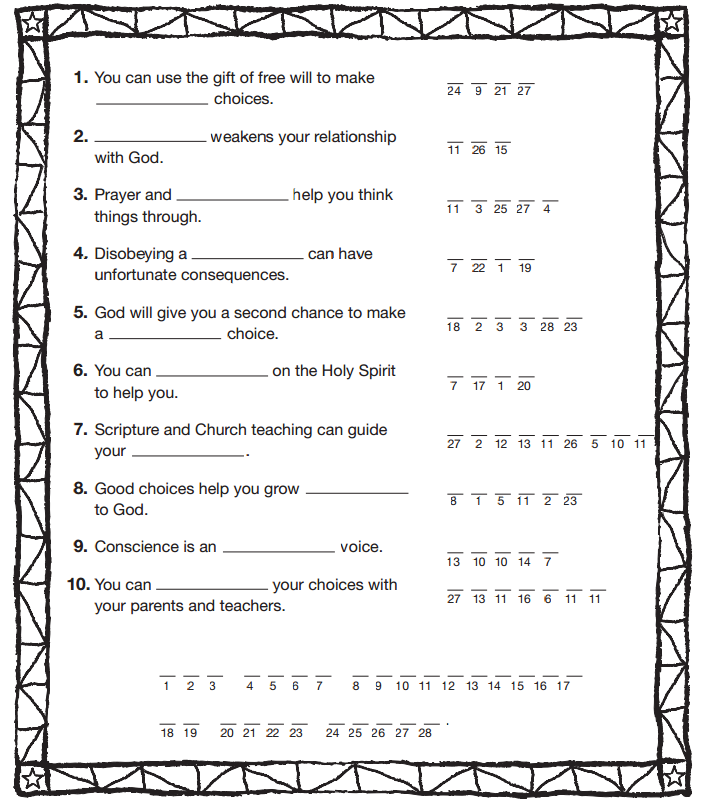 Building upon their conscious and judgment of their actions through scenarios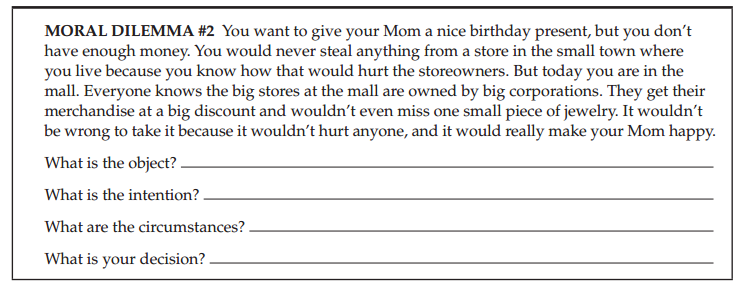 Mediation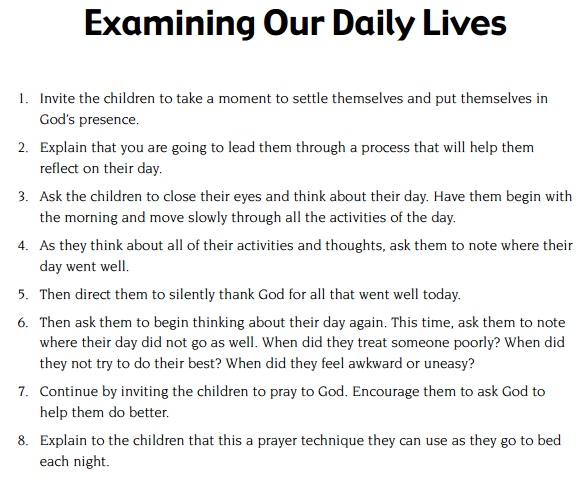 Together in Jesus: First Reconciliation and First Eucharist Preparation Programs by Pflaum Students will be divided into groups and given a life scenario. They are to present this to the class, in which the class will try and guess which element of Penance the scenario is indicatingAdaptive Reconciliation Kit to cater for students with additional needs 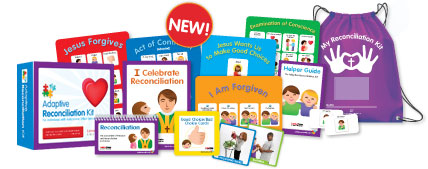 Games:  http://catholicblogger1.blogspot.com.au/2009/05/reconciliation-file-folder-game.html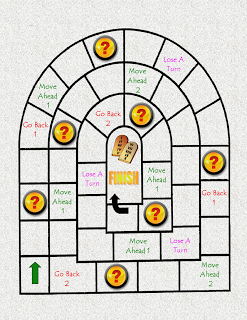 Have students examine artworks and note how the artist has used various artistic technique to convey meaning  Forgiveness by Sofiya inger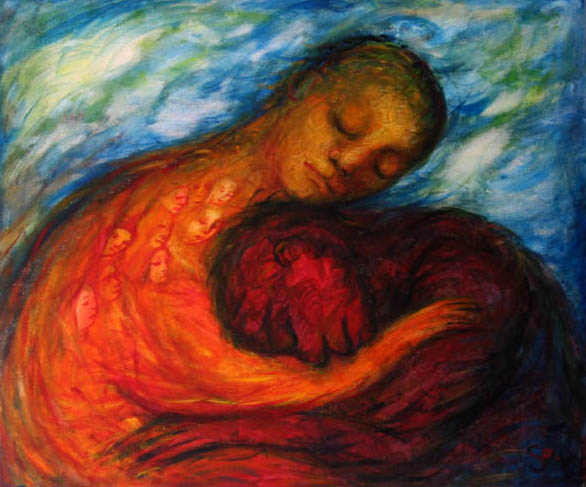 Read and examine Scripture readings such as the Parable of the Prodigal Son http://www.ebibleteacher.com/sites/default/files/flipcharts/1/pdf/ProdigalSonStory_0.pdfReview the Sacraments of Reconciliation PowerPoint by Tess Stangas http://www.authorstream.com/Presentation/tassvpa-1015686-sacrement-of-reconciliation/Read and examine 10 Steps of the Sacrament of Reconciliation for childrenhttp://www.ctkri.org/ReligiousFormation/Docs/Reconciliation
Ceremony.pdfSongs; Create a class song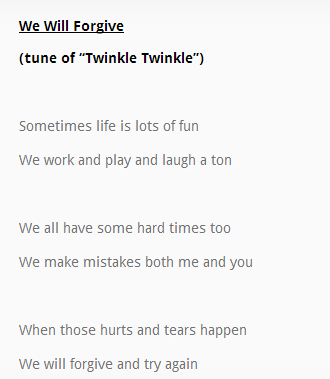 Godly Play of the Parable of the Lost Sheep and Parable of Prodigal SonHave students create their own Penance book in which they write key terms they have learnt, the three rites, key signs and symbols and understand individual reflection such as: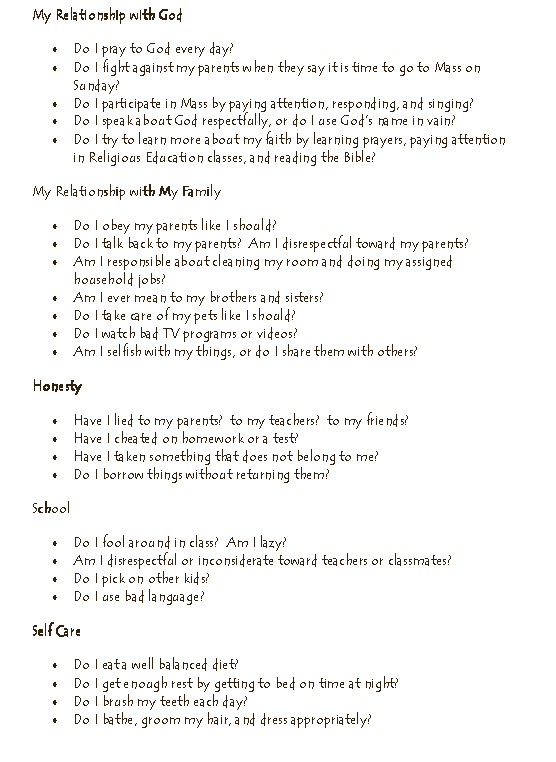 Prayers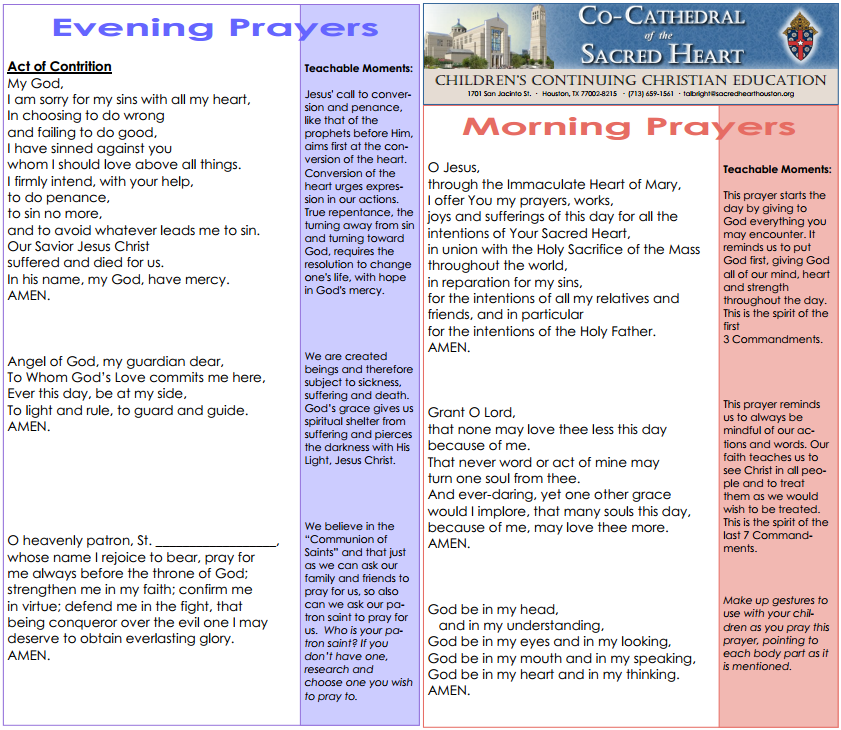 TEACHERS RESOURCES TO GAIN IDEAS OF ENGAGING ACTIVITIES Enhancing the teaching of the Sacrament of Reconciliation by the Catholic Education Office of Western Australiahttp://www.ceo.wa.edu.au/home/harris.joanne/Enhancing_the_Teaching_of_the_Sacrament_of_Reconciliation/Penance_booklet.pdf5.7 We Celebrate the Sacraments (Part 1) by the Archdiocese of Sydney Religious Education Curriculum http://www.ceosyd.catholic.edu.au/Parents/Religion/RE/recurr/tres-curr-5.7.docFirst Reconciliation by Pinteresthttp://www.pinterest.com/mlln/first-reconciliation/Forgiveness by Focus on Family Associationhttp://www.kidsofintegrity.com/sites/default/files/Forgiveness.pdfForgiveness Online 	http://www.enablemetogrow.com/forgiveness/God’s Gift: Reconcilation and Eucharist by Loyola PressHome Resources for Sacramental Preparation of Children; Reconcilation (Confession or Penance) http://www.sacredhearthouston.org/index.cfm?load=page&page=358I will say I’m Sorryhttp://www.sugardoodle.net/joomla/index.php?option=com_content&task=view&id=5590Practicing Penance: A first reconciliation activity by Jared Deeshttp://www.thereligionteacher.com/first-reconciliation-activity/Reconciliation Activities by Catholic momhttp://www.catholicmom.com/reconciliation.htmRites of Penance by Liturgy Office of England and Waleshttp://liturgyoffice.org.uk/Resources/Penance/Penance-Intro-bklt.pdfTeaching Reconciliation	https://suite.io/diane-laney-fitzpatrick/611262for TEACHERS 13 Ways to become a better Religious Educator during summer break by Jared Deeshttp://www.thereligionteacher.com/summer-break-webinar/31 Days  to becoming a Better Religious Educator by Jared Deeshttp://www.thereligionteacher.com/31-days-to-becoming-a-better-religious-educator/Building Prayer Habits as a Teacher by Jared Dees http://www.thereligionteacher.com/teacher-prayer-habits/If You Can’t Change What They Think, Change What They Feel by Jared Deeshttp://www.thereligionteacher.com/think-feel/Now You Can Teach Like Pope Francis! by Jared Deeshttp://www.thereligionteacher.com/teach-like-pope-francis/The Most Important Piece of Advice that New Religion Teachers and Catechists Don’t Want to Hear by Jared Dees http://www.thereligionteacher.com/advice-new-teachers/Why do I confess my sins to a priest in a Catholic Church? By Jared Deeshttp://www.thereligionteacher.com/confession-to-a-priest/LESSON PLANNING VIDEOSLesson Preparation: http://www.thereligionteacher.com/lesson-preparation-video/Creating Lesson Objectives: http://www.thereligionteacher.com/creating-lesson-objectives-video/Determine Lesson Assessment: http://www.thereligionteacher.com/determine-the-lesson-assessment-video/Selecting Teaching strategies and activities: http://www.thereligionteacher.com/selecting-teaching-strategies-and-activities-video/Lesson Planning Mistakes: http://www.thereligionteacher.com/lesson-planning-mistakes/